МУНИЦИПАЛЬНОЕ БЮДЖЕТНОЕ УЧРЕЖДЕНИЕ ДОПОЛНИТЕЛЬНОГО ОБРАЗОВАНИЯПРОЛЕТАРСКОГО РАЙОНА ГОРОДА РОСТОВА-НА-ДОНУ «ЦЕНТР ВНЕШКОЛЬНОЙ РАБОТЫ «ДОСУГ» ДОПОЛНИТЕЛЬНАЯОБЩЕОБРАЗОВАТЕЛЬНАЯ  ОБЩЕРАЗВИВАЮЩАЯ  ПРОГРАММА«ТЕАТР  И  Я»НАПРАВЛЕННОСТЬ: ХУДОЖЕСТВЕННАЯВОЗРАСТ УЧАЩИХСЯ: 7-14 ЛЕТСРОК РЕАЛИЗАЦИИ: 3 ГОДАРазработчик:Абаджан Любовь Анатольевна,педагог дополнительногообразования Ростов-на-Дону2021                                   ОГЛАВЛЕНИЕI. ПОЯСНИТЕЛЬНАЯ ЗАПИСКА……………………………………   3II. УЧЕБНО-ТЕМАТИЧЕСКИЙ ПЛАН 1-ГО ГОДА ОБУЧЕНИЯ… 22III. СОДЕРЖАНИЕ ПРОГРАММЫ 1-ГО ГОДА ОБУЧЕНИЯ……    23IV. УЧЕБНО-ТЕМАТИЧЕСКИЙ ПЛАН 2-ГО ГОДА ОБУЧЕНИЯ ...28V. СОДЕРЖАНИЕ ПРОГРАММЫ 2-ГО ГОДА ОБУЧЕНИЯ……… 30VI. УЧЕБНО-ТЕМАТИЧЕСКИЙ ПЛАН 3-ГО ГОДА ОБУЧЕНИЯ ...35VII. СОДЕРЖАНИЕ ПРОГРАММЫ  3-ГО ГОДА ОБУЧЕНИЯ……  36VIII. ФОРМЫ КОНТРОЛЯ И ОЦЕНОЧНЫЕ МАТЕРИАЛЫ………..42           IX. ОРГАНИЗАЦИОННО – ПЕДАГОГИЧЕСКИЕ УСЛОВИЯРЕАЛИЗАЦИИ ПРОГРАММЫ………………………………………....43X. СПИСОК ИСПОЛЬЗОВАННОЙ ЛИТЕРАТУРЫ…………………..46                                           I.  Пояснительная   записка.Одной из важных задач современного общества является становление духовного мира ребёнка, его нравственное и эстетическое воспитание, понимаемое как гуманистическое воздействие, направленное на формирование и развитие личности.  В Федеральной  целевой  программе  развития образования на 2016 – 2020 годы» (от 29 декабря 2014 г. № 2765-р) сказано: «Важно продолжить уже начатые преобразования, призванные обеспечить переход от системы массового образования, характерной для индустриальной экономики, к необходимому для создания инновационной, социально ориентированной экономики непрерывному индивидуализированному образованию для всех, развитию образования, связанному с мировой и отечественной фундаментальной наукой, ориентированному на формирование творческой социально ответственной личности…Высокими темпами уже обновляются и будут продолжать обновляться технологии в образовании. В связи с этим в рамках Программы должны быть решены задачи, связанные с достижением высокого стандарта качества содержания и технологий на всех уровнях образования - профессиональном (включая высшее), общем и дополнительном…»		Прежний  подход  к  образованию,  где  всё  ориентировано  на  приобретение  знаний,  умений,  навыков  и  основано  на  запоминании, должен  уступить  место  новому  подходу.  Образование  должно  стать  на  путь творческого  мышления,  ориентированного «на формирование творческой социально ответственной личности…»  Настоящая дополнительная  общеразвивающая   программа «Театр и Я» (развитие различных способностей детей, посредством театральной деятельности)  разработана  с учетом Федерального Закона Российской Федерации от 29.12.2012г. № 273 «Об образовании в Российской Федерации», согласно которому «Дополнительное образование детей….направлено на формирование и развитие творческих способностей детей ..., удовлетворение их индивидуальных потребностей в интеллектуальном, нравственном и физическом совершенствовании, формирование культуры здорового и безопасного образа жизни, укрепление здоровья, а также на организацию их свободного времени». При  разработке программы  учитывались и такие нормативно-правовые документы, как Приказ Министерства  просвещения РФ от 09.11.2018 г. № 196; «Порядок организации и осуществления образовательной деятельности по дополнительным общеобразовательным программам»; СанПиН 2.4.4.3172-14 «Санитарноэпидемиологические требования к устройству, содержанию и организации режима работы образовательных организаций дополнительного образования детей»; Устава Муниципального бюджетного учреждения дополнительного образования «Центр внешкольной работы «Досуг» Пролетарского района города Ростова-на-Дону; Лицензии МБУ ДО ЦВР «Досуг» на образовательную деятельность.Всероссийские научно-практические конференции «Дети. Молодежь. Театр. Образование», научно-практические  конференции "Стратегия развития  партнерских отношений по воспитанию зрительской культуры в молодежной среде"  и  т.п. проводимые  в Екатеринбурге, Самаре, Тамбове, Орле и Нижнем Новгороде позволили обобщить практический опыт образования и воспитания учащихся и подтвердить приоритетность театрального искусства в развитии творческого потенциала личности. Недаром великая русская актриса Ермолова любила повторять: «Актера нельзя воспитать и обучить, если не воспитать в нем человека-творца». К чему Щепкин добавлял: «Мне мало, чтобы ты был актером. Мне нужно, чтобы ты был образованным человеком, ответственным за свои  действия и поступки».  «Ум человеческий никогда и ничего благороднее и полезнее не изобретал театральных зрелищ, как для усовершенствования, так и для очищения нравов»…  В этих  250-летней давности словах альфа и омега идеи привлечения детей к  театральной деятельности – универсальной и коллективной, вовлекающей в творческий процесс.  Главная направленность программы  – это воспитание и формирование человека, творческой личности, мыслящей и всесторонне развитой.  Принцип  построения программы основан на том, что ребенка нельзя воспитать по частям, а потому  ставится задача одновременно и в органической связи добиться формирования всех необходимых качеств и свойств личности,  подготовки  этой личности к постижению великого мира искусства, формированию стремления к воссозданию чувственного образа воспринимаемого мираВ драматизациях,  сюжетно-ролевых отношениях ребенку открываются нормы нравственного поведения, а в реальных отношениях происходит собственно их усвоение. Вместе с тем эмоциональные переживания воспитанника в процессе театрализованной игры в ходе выполнения принимаемых на себя ролей, моделирующих реальные, значимые для него межличностные отношения, дают возможность прочувствовать последствия своих поступков, выявить новые смыслы и значения своей деятельности не через назидание и наставления, а самостоятельно.Театр – это школа эстетического  и  нравственного  воспитания на народных традициях и мировой и отечественной  театральной культуре. Театр - искусство коллективное, это творческое содружество и творческий труд каждого. Поэтому с первых часов занятий особое внимание уделяется построению отношений преподаватель - ребёнок-ученик - коллектив - преподаватель; выработке единых установок, эталонов, и ориентации. С первых шагов необходимо помочь детям преодолеть скованность, стеснение. Важной задачей этих лет обучения является углубление и расширение представлений детей о жизни, обогащение школьников живыми впечатлениями от окружающей действительности, активизация их словаря и речи в целом. Занятия помогают детям лучше понять себя и определить своё отношение к товарищам. Программа     предполагает активную деятельность детей. Они постоянно применяют на практике полученные знания и умения. Занятия – это моделирование жизни, становление, вырабатывание у ребят умения культурного и нравственного общения, в основе которого творческая деятельность, игра, юмор, разнообразие видов работ.  Занятия – это мостик в жизнь, помогающий   понять  её  и  управлять ею. Занятия построены таким образом, чтобы при работе над спектаклями и литературными произведениями, у детей развивались  чувства и ощущения себя в окружающем мире и мира в себе, воспитывались те качества, которые необходимы в общении и совместных делах.  Актуальность  и педагогическая ценность данной программы заключается в том, что благодаря занятиям по программе ребенок, постигая на практике искусство театра, постоянно обращается к литературе от фольклора народов мира до современных популярных авторов, истории, психологии. При этом воспитанник работает над своим персональным образом, совершенствуя речь, пластику движений, художественное воображение. Конечно же, в основе программы, как впрочем, и всех программ в России лежит гениальная система воспитания  К.С.Станиславского. Однако, ссылаясь на высказывание А.П.Ершовой (идеолога и разработчика детской театральной педагогики):  « Каждый учитель, режиссер, актер сможет выбрать ту программу или ее разделы, которые будут соответствовать его театральным и педагогическим вкусам и представлениям. Опираясь на предложенный материал, каждый практик, вероятно, создаст свою неповторимую программу, отражающую успешный ход его работы и способную обогатить общие представления об особенностях театрального воспитания и образования» программа представляет собой свою модель образования, через поступательное изучение театра от первобытных карнавальных форм, до театра современности, от главных жанровых оттенков, до сложнейших переплетений стилей и характеров.  Программа составлена таким образом, что воспитанник все время находится в практическом воплощении системы  Станиславского тренируясь, играя, репетируя, анализируя или воплощая художественный замысел. Программа позволяет объединять школьников  разных возрастных категорий  и психологическим особенностям, поступательно двигаться от простого к сложному, от семейных, закрытых показов к публичным выступлениям.Педагогическая целесообразность программы становится   понятна благодаря очевидной специфике  театрального   искусства – универсального и коллективного, которое, в силу своей эмоциональной наполненности, комплексного воздействия на обучающихся и на зрителя, приобретает все большее значение в духовном, нравственном и патриотическом воспитании детей и юношества.  Содержание программы включает в себя различные виды деятельности,  которые позволяют школьникам и знакомятся с яркими особенностями театрального искусства мира  и, занимаясь этим искусством, понять себя и  мир вокруг себя.  Таким образом, педагогическая целесообразность программы обусловлена возможностью приобщения школьников к лучшим традициям мировой театральной культуры через занимательные и познавательные  формы учебной и творческой деятельности. Программа «Театр и Я»  для детей школьного возраста, носит общеразвивающий  характер и является синтезом области искусства и гуманитарных наук.   Она  обуславливает стремление участников к  самопознанию своего творческого потенциала.Новизна дополнительной общеобразовательной программы «Театр и Я» основана на комплексном подходе к подготовке учащегося «новой формации», умеющего жить в современных социально-экономических условиях: компетентного, мобильного, с высокой культурой общения, готового к принятию решений, умеющего оценивать ситуации жизни, активно и эффективно взаимодействовать с людьми.Новизна  данной программы  и  в том, что занятия театром - это не профориентация, не подготовка ребят к непосредственно театральной деятельности, а форма общения; возможность научиться объективно оценивать себя и  окружающих; приобретение личностных качеств;  определение своего места в жизни, отношения к ней. Программа способствует развитию творческих, коммуникативных способностей учащихся на основе их собственной творческой деятельности. Такой подход, направленный на социализацию и активизацию собственных знаний, актуален в условиях необходимости осознания себя в качестве личности, способной к самореализации именно в весьма уязвимом подростковом возрасте, что повышает и самооценку учащегося, и его оценку в глазах окружающих.В программе  «Театр и Я» присутствует региональный компонент  и выражается в изучении  истории родного края, в истории создания театров, в ознакомлении  с личностями, творившими на Донской сцене  в различныепериоды, в чтении литературы и поэзии Донских писателей и поэтов. Учащиеся  принимают участие в мероприятиях,  посвященных  знанию Донской природе,   обычаям, героическому прошлому своих предков, участвуют в конкурсах, концертах со стихами  и прозой о людях, природе, истории родного края  или  написанными писателями – дончанами.  Отличительные особенности  программы От существующей типовой программы по театральному искусству настоящая программа «Театр и Я» отличается количеством времени,  затрачиваемым на  самосовершенствование (тренинги по развитию дыхания, речевой деятельности, упражнения и игры, связанные с общей физической подготовкой).  Программа  даёт возможность каждому ребёнку попробовать свои силы в разных по содержанию  и в большом количестве    показов-выступлений, дает возможность самостоятельно выбрав  репертуар, самостоятельно его разобрать  и   проработать. Данная программа  дает возможности использования  театральных технологий для привлечения к совместной деятельности и  родителей, и  воспитанников других объединений, что делает программу разновозрастной.В ходе разработки программы были проанализированы материалы дополнительных общеобразовательных программ драматических и театральных коллективов   (Новосибирского государственного педагогического  университета, Народного самодеятельного театра г. Таганрога, «Образцового коллектива любительского художественного творчества»театра-студии Бенефис  Дворца творчества детей и молодежи г.Комсомольска-на-Амуре) студий, общеразвивающих программ аналогичных объединений  г. Омска и г. Саратова . Необходимость разработки настоящей программы продиктована приоритетом современного образования, гарантирующим его высокое качество, где  обучение становится ориентировано на саморазвитие и самореализацию личности. Когда  на смену идеологии «образование - преподавание» пришло «образование - созидание», когда личность ученика становится центром внимания педагога, когда  современное общество формирует новую систему ценностей   такая программа,  которая связана  с задачами совершенствования  себя, как индивидуума, программа, которая  даёт возможность каждому ребёнку попробовать свои силы в разных  жизненных ситуациях, проанализировать и  проиграть их,  выбрать приоритетное направление  своих действий и максимально реализовать себя  жизненно необходима. Цель  -  максимально раскрыть   творческие способности ребёнка и подготовить его к любой  деятельности, выбранной им в будущем, где он сможет в полной мере проявить и творческие, и лингвистические,  и коммуникативные способности.   А также:удовлетворение индивидуальных потребностей учащихся в занятиях сценическим мастерством;создание условий для развития художественных способностей и склонностей к театральному искусству, творческого подхода, эмоционального восприятия и художественно-эстетического вкуса;раскрытие и развитие потенциальных актерских способностей ребёнка, удовлетворение потребности детей в практической деятельности, осуществляемой по законам красоты.создание условий для развития у воспитанников способностей к осмыслению, пониманию, самостоятельному техническому освоению и творческому исполнению художественных литературных произведений, для формирования культуры личности, как неотъемлемой части духовной культуры исполнителя.создание условий, способствующих раскрытию и развитию природных задатков и творческого потенциала ребенка в процессе обучения  театральному  искусству.В связи с этой целью  программа  даёт возможность решать задачиРазвивающие; развитие творческих способностей, внимания, памяти, мышления, воображения,  устойчивого, глубокого интереса и любви к исполнительству;развитие чувства  ритма; фантазии, художественного воображения;укрепление психического и физического здоровья детей;развитие чувств, эмоций, образного, ассоциативного, критического мышления;развитие творческого потенциала, навыков, адаптации к современному обществу;развитие художественных, психомоторных, социальных способностей (пластичность, координация, артистичность);предоставление детям возможности проявить свои творческие способности, богатую фантазию, изобретательность, художественный вкус;Воспитательные:воспитание необходимых для жизни духовно – нравственных качеств, нравственных  установок; привитие воспитанникам навыков культуры поведения, творческой дисциплины, внимательности и сосредоточенности; формирование  личности, способной творчески реализовать себя в социуме;воспитание  творческой личности, ориентированной на активное познание мира и участие в жизни общества;воспитание  умения творчески подходить к решению любых жизненных задач, искать новые пути и подходы;воспитание  чувства ответственности,  дисциплины;воспитание  чувства ответственности перед самим собой и коллективом;воспитание  художественно-эстетического вкуса и культуры восприятия искусства театра;воспитание толерантности, уважения к культурным традициям народов России и других стран мира;воспитание стремления к гармонизации окружающего бытия, партнерского дружеского взаимоотношения, к личностному самопознанию;воспитание любви к искусству театра и уважения к творческим профессиям.воспитание  умения  преодолевать  сложные этапы  становления личности.Обучающие:обучение   навыкам  и умениям  анализировать содержание художественных, литературных произведений,  применяя эти знания при разучивании и исполнении;ознакомление  учащихся с лучшими образцами театрального искусства;формирование  навыков  самостоятельной работы над произведением;помощь в освоении систематизированных знаний в области театрального искусства;формирование  навыков использования приобретенных знаний и умений для расширения кругозора, осознанного формирования собственной культурной среды;ознакомление с  жанрами сценического искусства;обучение воспитанников основам импровизации; обучение  пластике, культуре  движений, их выразительности;обучение навыкам  и приемам актерского и чтецкого мастерства;обучение правильному дыханию;обучение артикуляции,  силы звука,  выразительности  голоса;формирование системы знаний умений и навыков по основам сценического движения;развитие артистических, эмоциональных качеств у учащихся средствами  музыкальных  занятий;формирование  и совершенствование  исполнительских навыков;формирование навыков  ансамблевого - коллективного  исполнительства;формирование  навыков публичного выступления, умения держаться на сцене;обучить умению  анализировать свою работу на занятии и в концертном выступлении;Категория учащихся.Программа   предназначена для занятий с детьми  от 7 до 14 лет. Учащиеся, поступающие в  объединение, проходят собеседование, направленное на выявление их индивидуальности и склонности к выбранной деятельности. Зачисление осуществляется при желании ребенка по заявлению его родителей (законных представителей).Срок реализации программыПрограмма рассчитана на 3 года обучения.  1 год обучения — 144 часа (2 раза в неделю по 2 часа); 2  год обучения — 216 часов (три раза в неделю по 2 часа).3  год обучения -  216 часов (три раза в неделю по 2 часа).На полное освоение программы требуется   360 часов, включая индивидуальные консультации, тренинги, посещение экскурсий.Психологическая готовность и уровень готовности учащихся к освоению дополнительной общеобразовательной программы определяются по результатам тестирования при  поступлении в объединение.Формы организации образовательной деятельности и режим занятий.Занятия проводятся в группах  и индивидуально, сочетая принцип группового обучения с индивидуальным подходом.  (Приказ Министерства образования и науки РФ от 29 августа 2013 г. № 1008 «Об утверждении Порядка организации и осуществления образовательной деятельности по дополнительным общеобразовательным программам» [3].)Условия набора учащихся в коллектив: принимаются все желающие.  Наполняемость в группах составляет: первый год обучения - 15 человек; второй год обучения - 15 человек.  Возраст учащихся, участвующих в реализации данной дополнительной общеобразовательной программ: 5-7 лет, 7-10 лет, 11-14 лет. На 1-м году обучения занятия проводятся два раза в неделю по два часа; на  2-м году обучения – 3 раза в неделю по 2  часа; на  3-м году обучения – 3 раза в неделю по 2  часаМетоды организации образовательного процессаДля решения поставленных в программе задач в программе использованы общепедагогические методы: репродуктивный (вербальный и невербальный);  проблемно-поисковый;  креативный. В  театральном  воспитании используются индивидуальная  работа, репетиции в парах и групповая деятельность.  Работа строится на базе   развивающих методик. На занятиях, во время репетиций и тренингов, создаются ситуации, в которых раскрываются, обнаруживаются те или иные способности ребёнка. Развивающие методики, как никакие другие, органически связаны с театральным искусством, так как предусматривают индивидуальный подход.  Различные задания, постоянно усложняющиеся в зависимости от индивидуальных способностей и особенностей  ребенка. При этом любой рост в деятельности ребёнка не связан и не зависит от конкретных сроков  достижения результатов,  и   отмечается как его индивидуальная победа.Формы проведения занятий:Так как   на занятиях  используются различные художественные произведения  и в полном виде, и частями,  и  отдельные  сюжеты,  и конкретные герои, формы проведения занятий очень разнообразны: беседы, викторины, дискуссии, обсуждения, сюжетно-ролевая игра, игровая программа, игра- путешествие, конкурсы, концерты…Результативность образовательного процесса.Так как программа  в большей степени является развивающей, в ней не предусмотрены зачеты и экзамены. Успехи, достигнутые воспитанниками, демонстрируются  во время проведения творческих мероприятий, на концертах и конкурсах.  Контроль и учет знаний и умений      осуществляется за счет проведения мониторинга.По окончании первого года обучения учащиеся: будут управлять своим вниманием;будут уметь снимать напряжение с групп мышц;будут знать артикуляционные упражнения;будут знать упражнения для дыхания;будут  уметь произносить скороговорки;будут уметь  строить простейший диалог;будут  уметь сочинять этюды самостоятельно и по теме;овладеют  умением  правильно держаться во время чтения;будут соблюдать ритм  чтения;будут соблюдать паузы,  необходимые при чтении;получат навыки   действовать словом;получат навыки   запоминать заданные мизансцены.разовьют  чувство ритма, фантазию, художественное воображение, ассоциативную память;укрепят   психического и физического здоровья детей;ознакомятся   с историей возникновения театра;смогут проявлять себя в жизни творческой  личностью, будут обладать навыками   самостоятельной работы над произведением.По окончании второго года обучения учащиеся:будут уметь использовать громкость, тон, темп как средства выразительности   при  чтений и устной речи;будут уметь определять основную мысль текста;будут уметь пересказывать текст по опорным словам;будут уметь четко произносить скороговорки. получат навыки  умения  смотреть и слышать, а не делать вид;овладеют способом  совершать действия на сцене целесообразно           и логично;будут  уметь двигаться в заданном ритме и по сигналу;разовьют  творческие способности, внимание, память, мышление, воображение,  устойчивый, глубокий  интерес  и любовь к исполнительству;овладеют  чувством ритма; разовьют свой  творческий  потенциал, используя приобретенные знания  в  адаптации к современному обществу;овладеют знаниями  по  истории  возникновения театра;ознакомятся  с основами  театральных жанров и стилей;расширят свои представления  о  лучших образцах театрального искусства.воспитают в себе  необходимыедля жизни духовно – нравственные качества, культуру  поведения,  станут   личностью, способной творчески реализовать себя в социуме;будут уметь  творчески подходить к решению любых жизненных задач, искать новые пути и подходы;воспитают  стремление к здоровому образу жизни;смогут использовать приобретенные знания и умения в                     практической деятельности и повседневной жизни.Основные разделы программы.Программа «Театр и я»   состоит из  шести разделов, интегрируемых между собой, содержание и значимость которых зависит от возраста учащихся, работа над которыми продолжается три года.1 раздел  « Развивающие игры».    Основой театрального искусства является игра, поэтому игра должна лечь и в основу всех занятий. Но, несмотря на это интеллектуально-творческие, развивающие, логические, дидактические игры, конкурсы вы делены в отдельный блок. Кажущаяся несерьёзность этого вида деятельности незаслуженно уменьшает его значимость для развития различных способностей школьников, отодвигает его на задний план. Однако проведение разнообразных игр кратковременно (или более длительно) на каждом занятии, усложнение их из года в год способствует становлению творческого, ассоциативно-логического мышления; воспитанию внимания, наблюдательности, быстроты восприятия и усвояемости  материала; формированию волевых качеств; расширению инициативы, зоны активного познания, лексики. Проведение таких игр в многообразных формах помогает также созданию необходимых для занятий театром атмосферы сотворчества, доверительности, коллективной заинтересованности, настраивает учащихся на радостный процесс интеллектуального общения, снимает напряжение, приводит к открытию...2 раздел   «Техника речи и культура общения» объединяет игры  и упражнения, направленные на развитие дыхания и свободы речевого аппарата, умение владеть правильно артикуляцией, четкой дикцией, разнообразной интонацией.«Речь служит формою для выражения вслух всей созидательной работы ума человеческого. Содержание и форма речи  так тесно связаны между собою, что неизбежно влияют друг на друга. Содержание, как сокровищница всевозможных знаний, размышлений и трудов талантливых людей требует для себя формы выражения вслух равной с ним по достоинству» (Н.Сдагюрина). Выполняя задачи, поставленные в программе невозможно обойти вопросы о звучащей речи. На протяжении всех лет обучения уделяется большое  внимание её раскованности, эмоциональности, связности, выразительности, развитию культуры речевого поведения и художественного чтения.Постепенно усложняя работу над устной речью, необходимо обратить особое внимание на умение действовать словом, т.к. слово и в жизни и в театре - это средство общения и воздействия. "Говорить - значит действовать" (Станиславский К.С.). Благодаря словесному действию раскрываются наши мысли, чувства, стремления, отношение к окружающим. Поэтому необходимо ребятам научиться вникать в смысл каждой сказанной и написанной фразы, осознавать его.Для достижения речевой свободы на занятиях используются такие упражнения:дыхательная гимнастика;артикуляционные упражнения, для улучшения дикции;упражнения для силы звука;творческие игры со звуками, словами, фразами, скороговорками…           3  раздел  «Ритмика и сценическое движение» -  практическое знакомство со сценическим действием, взаимодействием. Этот раздел включает  комплексные  ритмические, музыкальные, пластические игры и упражнения, которые обеспечат развитие психомоторных способностей школьников, развитие свободы и выразительности телодвижений.            4 раздел  «Актерское мастерство» направлен не на приобретение ребёнком профессиональных умений и навыков, а на развитие игрового поведения,  умения общаться со сверстниками и взрослыми людьми,  то есть действовать  в  различных жизненных ситуациях.		Действие - это основа человеческой жизни  ("человек - является процессом своих действий, направленных вовне и вовнутрь себя" Грамши) - физическое действие, словесное действие, душевный труд, воздействие на окружающих... А действие на сцене - это основа сценической жизни. Моделируя, воссоздавая жизненные ситуации во время занятий; разбирая и репетируя возможные выходы из  них; находя правильные решения конфликтов; вырабатывая умение, доказывая, выражать свои мысли и чувства; правильно оценивая поступки на сцене в период занятий; учащиеся приобретают  навыки поведения в жизни, опыт общения и существования среди людей, обучаются сдержанности,  тактичности, общительности. На занятиях  малых театральных форм можно воссоздать жизнь в её целостности, что поможет  детям расширить, углубить их реальный жизненный опыт. Сценическое действие требует постоянного обращения к жизни, сопоставления и оценки происходящего в сценических условиях с аналогичными явлениями действительности.            5  раздел   «Театр и  театральная культура».    Изучение истории театров Дона: их появление, становление и развитие. Драматургия по произведениям Донских писателей.  Знания учащихся о театральном искусстве и о связи его с действительностью будут не полными и однобокими, если они не соприкоснутся с историей театров мира, с их литературой, драматургами, с личностями, отдавшими себя служению этому искусству. Поэтому в программе в этом разделе раскрывается закономерности исторического развития театрального искусства, происходит знакомство с основными театральными школами, с творчеством великих художников прошлого и настоящего. Обогащение учащихся знанием истории искусства театра - это развитие их духовной культуры.  В раздел  включены следующие темы:происхождение  театрального   искусства;особенности театрального искусства;виды  театрального  искусства;культура зрителя.6  раздел  «Работа над  произведением»   включает в себя такие темызнакомство с произведением (пьесой, сценарием, композицией), практическая работа   (репетиции, концерты).  Кроме этого предусмотрены участия в  различных  мероприятиях,  посвященных:  знанию Донской природы,   обычаев;  героическому прошлому  предков;  различным праздникам и знаменательным датам (Дни памяти, Дни освобождения г. Ростова-на-Дону,  День ветерана, праздники  1 и  9 мая).  В программе учтено участие  детей  в конкурсах, концертах  со стихами  и прозой о людях, природе, истории родного края  или  написанными писателями и поэтами на донской земле; в  играх-путешествиях, конкурсах, викторинах.        В условиях детского коллектива и индивидуального подхода в обучении  и специфики театрального искусства    сложно распределить учебное время так, чтобы четко распределить время на актёрское мастерство, сценическое движение или развитие речи, поэтому  основные виды занятий в процессе обучения должны быть тесно взаимосвязаны, дополнять друг друга , интегрироваться  и проводиться  в течении всего курса обучения. Усложнение работы по годам обучения  определяется не расширением программы, не внесением в нее новых разделов, а естественным повышением требований к качеству исполнения заданий, которое обусловлено  возрастным и интеллектуальным развитием самих учеников.Воспитательно-досуговые мероприятия, предусмотренные программой, позволяют наладить товарищеские отношения в коллективе, создать психологический климат сотворчества и содружества. Это и походы на природу, в парки, и культпоходы в музеи, что позволяет еще шире  познать родной край, его историю, людей  и достопримечательности.II.	УЧЕБНО-ТЕМАТИЧЕСКИЙ ПЛАН 1-ГО ГОДА ОБУЧЕНИЯ                III. Содержание программы (первый год обучения).Раздел 1.Вводное занятие. Знакомство с объединением, техника безопасности. Знакомство с традициями ЦВР. Игровая программа «Я и театр»- 8 часов.Раздел 2. Диагностика:  вводные  задания по определению уровня развития речевых навыков и артистических способностей; заключительная   диагностика  – 4 часа.Раздел 3.Развивающие игры  -  14 часов.- игры для развития общей моторики.                  «Волки во рву»               «Ловись, рыбка»- игры, для развития интеллектуальных способностей	«Чего не хватает?»	«Какие предметы спрятались в рисунках?»	«Составь картинку» по иллюстрациям русских народных сказок	 «Угадай, кто я?»- игры,  для развития коммуникативных навыков   «Волшебный клубок»   (знакомство)  «Восковая палочка»  «Нитка за иголочкой»Раздел 4.Техника речи и культура общения– 25,5 часов. Теория.  Где и как  зарождается  речь, а где формируются звуки. Что такое артикуляция. Как выработать правильное положение органов речи. Рассказ о природном – физиологическом  и речевом дыхании.     Правильное речевое дыхание обеспечивает нормальное звукообразование, создает условия для поддержания соответствующей громкости речи, четкого соблюдения пауз, сохранения плавности речи и интонационной выразительности.                   Голос возникает в результате колебания голосовых связок. Его качество зависит от совместной работы дыхательного, голосового, а также артикуляционного аппарата. Практика: -упражнения  для  развитие артикуляционного аппарата:           «Улыбка»«Кролик» «Качели» «Часики»«Грибок»«Гармошка»     -   работа над речевым дыханием.  «Воздушный шарик» «Мыльные пузыри»«Насос»«Мельница»
          «Где-то пожар»             и т. д.-  тренинг   формирования   хорошей дикции.«Игра в бадминтон»                                                        «Игра в снежки»                                             «Игра в волейбол»                                           «Пильщики»                                                            Различные скороговорки и поговорки.- игры, стихи  для развития  громкости голоса и темпа  речи. «На горе»« По малину в сад пойдем…»«Во бору» «Наша река широка…»  «Где ты бабушка Яга?»                  и т. д-  упражнения  для  работы над интонационной выразительностью. «Аквалангист»«По тропинке»«Яблочко»«В гостях у королевы»«Слон и сверчок»Чтение фраз в соответствии со смысловым заданием.Раздел5.   Ритмика и сценическое движение  - 3,5 часа.Теория.  Познакомить  детей  с физическими возможностями человека, как движется его голова, плечи, руки, ноги… Зависимость движения от мысли, желания,  действенного посыла.    Между моторными зонами коры головного мозга и всеми другими частями мозга имеется множество связей. Особенно сильны взаимосвязи между моторными и речевыми участками. Отсюда вывод: чтобы ребенок хорошо говорил, читал, нормально развивался, был раскован и уверен в себе, нужно уделить большое внимание развитию  двигательных качеств, на овладение  своим телом. Практика.  Определить физические возможности детей. Выявить степень  развития подражательных навыков движения, степень умения сохранять равновесие, ориентироваться в пространстве.  Используются  обще -развивающие  игры с использованием  предметов (мячей, скакалок, обручей, кегель, пирамидок…)  и без них.Раздел 6.   Актёрское мастерство  -  16,5 часов.                                                                                                                    Теория.  Актерское мастерство вырабатывается по элементам: внимание, общение, умение держать паузу, быть органичным, выполняя действие. О внимании и трех кругах внимания: малом, среднем, большом. О внимании и слушании партнера. Об огромной роли паузы. Понятие о предлагаемых обстоятельствах. Практика.  -  театральные игры: «Разложи предметы»«Рассмотри человека»«Арифмометр»«Печатная машинка»«Пристройка»-  этюды на воображаемую ситуацию;« Органическое молчание»«Ожидание»-  этюды по сказкам;-  действия с воображаемыми предметами.Раздел 7.    Театр и театральная культура  8 часов.Теория.  Что такое театр, Коллективность театрального искусства. Театр на площадях и в театральных зданиях. Народные истоки театрального искусства  (обряды, игры, праздники). Первые актеры на Руси – скоморохи, их популярность. Кукольные театры. Театр Древней Греции, его роль в общественной жизни, соревнования драматургов. Необходимость всех театральных  профессий ,  служб, необходимость зрителя.Раздел 8.  Работа над произведениями 64,5часов.Теория.  Выбор произведения, написание инсценировки, сценариев  к праздникам… Сюжет.  Разбор произведения (литературного материала) и выяснение его темы, понятие о событии.Практика.  Застольный период, период разводки  и репетиций.Раздел  9.   .Воспитательно-досуговые мероприятия.Практика.    Утренники. Праздники. Экскурсии. Выходы в кукольный театр.IV.	УЧЕБНО-ТЕМАТИЧЕСКИЙ ПЛАН 2-ГО ГОДА ОБУЧЕНИЯV.	СОДЕРЖАНИЕ ПРОГРАММЫ 2-ГО ГОДА ОБУЧЕНИЯРаздел 1.  Знакомство с объединением, техника безопасности. Знакомство с традициями ЦВР. Игровая программа «Я  умею играть  (примеряем на себя разные роли)»    -  14 часов.Раздел 2.   Диагностика: выявление интересов детей и уровень их артистических способностей.  -  4 часа.Раздел 3.  Развивающие игры – 16 часов.-  игры, для развития интеллектуальных способностей   	«викторины»	«упражнения для развития умения классифицировать»	«упражнения для формирования способностей выделять                                 существенные признаки 	предметов»	« узнавание предметов по определенным признакам»- игры,  для развития коммуникативных навыков 	«слепец и поводырь»	«бег спинами друг к другу»	«Восковая палочка»-  театральные игры	«прием на работу»	«грабитель»	«выход из контакта»	« печатная машинка»Раздел 4.Техника речи и культура общения – 29 часов. Теория.Дыхательная гимнастика по системе Стрельниковой.О назначении диафрагмы.  Разогрев мышц дыхательного аппарата. Правильная осанка и дыхание, необходимость свободы мышц шеи, плеч, рук. Самоконтроль, регулировка  «расходования» воздуха, необходимость  умения  произвольно  замедлять выдох, делать беззвучный вдох. «Посыл» дыхания и его опора.  Нормы произношения гласных и согласных в словах.  Ударение. Постановка голоса, укрепление голосовых связок. Необходимость ежедневного  чтения вслух.  Понятие о фразе, фразы простые и сложные.Практика: -   опора дыхания и свобода звучания;	«свеча»	«Погаси свечу»	Звукоподражания	«Раздуть огонь в печи»	Небольшие стихотворения на одном дыхании	Скороговорки на одном дыхании-  дикция, улучшение звучания согласных;	Отработка  согласных в паре со всеми гласными	Проговаривание поговорок на отдельные звуки	Проговаривание скороговорок как реплик в диалогах	Проговаривание скороговорок как информационных сообщений-  практическая работа над голосом	Произнесение таблиц со звуком  «М»	Усиление воздушного потока при чтении  фраз, что усиливает                               громкость голоса.	Чередование строчек, напевая и говоря  текст	Изменение скорости речи по строчкам		Чтение фраз в соответствии со смысловым заданием.-  логика речи.	Чтение пословиц, соблюдая знаки препинания.	Чтение фраз, выполняя смысловое задание.	Разделять  текст на логические фразы.Раздел 5. Ритмика и сценическое движение  - 13 часов.Теория.Необходимость развития подвижности суставов. Навык распределения дыхания во время движения. Тренировка вестибулярного аппарата, координации движений. Умение сосредоточится, навык физического взаимодействия с партнером.  Психология жеста.Практика.Разогрев мышц.  Круговые вращения руками, плечами, кистями,  головой, ногами.  Упражнения :«Орешки» «Тумбочка»«Зонтик» «Мячик»«Волна» «Пушинка»«Паровозик»«Солнышко» (с мячом)«Ассоциации» (кто на что похож)«Поддержка» ( скажи хорошее о друге)  и т. д.Раздел 6.   Актёрское мастерство  -  20 часов.      Теория.  Внимание – умение подмечать характерные черточки в окружающей жизни, умение подмечать изменения в партнере, Действовать относительно этих изменений. Общение – «петелька-крючочек». Общение спиной, боком, глаза в глаза, занимаясь физическим действием…  Действие – противодействие.Практика.  	«Разложи предметы»	«Рассмотри человека»	«Чтение  в кругу друзей»	«Ходьба»	«Шкатулка»Раздел 7.    Театр и театральная культура  11  часов.Теория.Скульптура, живопись, опера, балет…  Какими  инструментами выражения чувств и понимания жизни они пользуются. Комедия, драма, водевиль, трагедия… Спектакль – коллективное творение..Актёр - душа, сердце спектакля.Кто в театре самый важный? Для чего нужна музыка в спектаклях.Каждому спектаклю своё оформление (декорации, реквизит).   Как задумывается и выполняется костюм Раздел 8.   Работа над произведениями  109  часов.Теория.  Выбор произведения, написание инсценировки, сценариев. Деление  спектакля на эпизоды, обсуждение их тем и задач каждого эпизода. Линия поведения отдельных персонажей.Практика.  Застольный период,  этюды по теме, период разводки  и репетиций. Работа над выразительностью речи и подлинностью поведения в сценических условиях.Раздел 9.  Воспитательно-досуговые мероприятия – 8часов.Практика.  Утренники. Праздники. Экскурсии. Выходы в кукольный театр. Раздел 10.  Заключительное занятие , диагностика – 1час.VI.   УЧЕБНО-ТЕМАТИЧЕСКИЙ ПЛАН  3-ГО ГОДА ОБУЧЕНИЯVII.	СОДЕРЖАНИЕ ПРОГРАММЫ 3-ГО ГОДА ОБУЧЕНИЯРаздел 1.  Знакомство с объединением, техника безопасности. Знакомство с традициями ЦВР.  Игровая программа    «Я знаю театральные профессии»    -  14 часов.Раздел 2.   Диагностика: выявление интересов детей и уровень их артистических способностей.                                                                -  4 часа.Раздел 3.  Развивающие игры                                                             - 16 часов.-игры, для интенсивного обучения;	«викторины»	«ребусы»	«головоломки»	« занимательные задачи»         «пересказ по кругу»         «запрещенные вопросы»- игры,  для развития коммуникативных навыков 	«точка зрения»	«принятие решения»	«невидимые слова»         «ассоциации с предметом»-  театральные игры	«Мир вокруг меня»  - этюды  (мир природы: воздух, вода, земля, огонь, растения, животные, рыбы, птицы).	«Мир предметов»  - ( предметы принадлежащие мне; предметы в моем доме…)          «части тела»	Построение  и развитие  цепочки ассоциаций.         Драматургия этюда. Законы построения драматического действия.Раздел 4.    Техника речи и культура общения – 29 часов. Теория. Дыхательная гимнастика по системе Стрельниковой.   Строение  дыхательной системы и речевого аппарата. Анатомия, физиология и гигиена речевого аппарата. Разогрев мышц  для звучания голоса различных диапазонов. Правильная осанка и дыхание. Основы практической работы над голосом. Упражнение на развитие голосовых регистров. Психофизическая выразительность речи. Словесные воздействия как подтекст. Речь и тело. Интонационные монологи. Интонационные диалоги.  Литературное произношение.Выразительное чтение. Оттенки голоса. Передача подтекста интонацией.Практика: -   опора дыхания и свобода звучания;	«лыжники»         «волейбол»       «игра в снежки»       Небольшие стихотворения на одном дыхании      «аквалангисты»      «самолет»Скороговорки на одном дыхании-  практическая работа над голосомТренинг опорного голосоведения.  Проговаривание  скороговорок  и  поговорок на  разных регистрах, в разном темпоритме и с различным интонационным строем.Проговаривание скороговорок как  диалогов. Этюдное оправдание заданной цепочки словесных действий.Усиление воздушного потока при чтении  фраз, что усиливает                       громкость голоса.               -  логика речи.          Чтение с листа и наизусть.          Правила ведения монолога.          Правила ведения диалога.           Словесные воздействия. Классификация простых ( опорных) словесных воздействиях.            Воздействие на внимание партнера, воздействие на волю партнера, воздействие на память партнера, воздействие на чувства (самочувствие) партнера, воздействие на мышление партнера, воздействие на воображение партнера.            Сложные (составные) словесные воздействия.          Подтекст и текст литературного произведения.Раздел 5.   Ритмика и сценическое движение  - 13 часов.Теория. Пантомима как вид зрелищного искусства. Виды пантомимы. Пантомима первобытная. Пантомима лирическая. Пантомима клоунская. Бессловесные элементы действийПрактика. Упражнение на релаксацию и освобождение мышц. Темпо-ритм в театральном творчестве. Пластическая выразительность действия и характерности.Упражнения: «Стена». «Предмет», «Стихия», «Животное», этюды по 4 типам темперамента: сангвиник, холерик, флегматик, меланхолик. Комплекс упражнения на развитие пластичности. Ходьба. Бег. Падение. Виды падений. Этюды с падениями.Раздел 6.   Актёрское мастерство  -  20 часов.      Теория.  Значение поведения в актерском искусстве. Актерская этика. К.С.Станиславский об актерской этике. Ролевые игры на развитие партнерских отношений. Возможности актера «превращать», преображать с помощью изменения своего поведения место, время, ситуацию, партнеров. Компоненты поведения ( интонация, мимика, жесты). Выразительность действия по наблюдениям в жизни, кино, литературе, живописи. Этюды по картине. Связь предлагаемых обстоятельств (истории, предыстории) с поведением. Помощь актерав в превращении от декораций до костюмов. Новогодние этюды.Практика.  Понятие сверхзадачи. Этюдная практика.Подготовка и показ сценического образа: монолог и диалог.Психотехника. Актерский ансамбль. Погружение в предлагаемые обстоятельства. Ролевой тренинг.Раздел 7.    Театр и театральная культура  11  часов.Теория. Основы сценического искусства. Актерская диагностика. Историческая ретроспектива развития театрального искусства. Исторические этюды: «Театр Древней Греции», «Средневековая литургия», « Комедия дель арте», « Мелодрама», «Водевиль», Шекспировский театр. Современные театральные формы. Театр и человек.Раздел 8.   Работа над произведениями  109  часов.Теория.  Выбор произведения, написание инсценировки, сценариев. Деление  спектакля на эпизоды, обсуждение их тем и задач каждого эпизода. Линия поведения отдельных персонажей.Практика.  Застольный период,  этюды по теме, период разводки  и репетиций. Работа над выразительностью речи и подлинностью поведения в сценических условиях.Раздел 9.  Воспитательно-досуговые мероприятия .Практика.  Утренники. Праздники. Экскурсии. Выходы в кукольный театр. VIII.   ФОРМЫ КОНТРОЛЯ И ОЦЕНОЧНЫЕ МАТЕРИАЛЫ.             Предварительный контроль   Проводится в начале года в виде входного тестирования  с элементами игры, этюдно-импровизационными  заданиями, чтением стихов.  Отслеживаются особенности речевого дыхания (вдох носом длина выдоха, задержка паузы),  работа артикуляционного аппарата, чистота звукопро-изношения,  умение интонировать знаки препинания,  владение телом –ритмика, сочинение этюдов  по заданной теме и умение действовать в обстоятельствах,   умение найти тему и идею литературного произведения, уровень интеллекта и интересы. Используемые методы - наблюдение в обычной обстановке и в специально-организованной ситуации, тестирование, опросы. Результаты исследований фиксируются в таблице и служат для принятия решений о видах, формах занятий, выборе литературного материала для индивидуального чтения и сценариев для совместного творчества, а также являются основой планирования и организации   досуговых   мероприятий.Постоянный контроль проводится на каждом занятии. Отслеживается состояние каждого ребёнка. Оно определяется по жестам, мимике, высказываниям, задаваемым вопросам, репликам и уровню исполнения выбираемой работы. Промежуточный контроль.   Проводится в течение года на занятиях в виде репетиций.   По окончании полугодия проводятся  контрольные задания   в  форме тестов и  викторин. Отслеживается качество и уровень овладения знаниями.   Итоговый контроль (заключительная проверка знаний, умений, навыков на последнем занятии)  -  тестирование, включающее  викторину, вопросы, связанные с театром и театральным искусством; концертная деятельность; мероприятия (концерты, праздники, фестивали) проводимые ЦВР  «Досуг».  Показ  подготовленных учащимися в ходе реализации программы творческих работ – стихотворений, отрывков из пьес, самостоятельных сценок-этюдов.  Положительная динамика сдвигов показателей участников по какой-либо шкале тестов служит подтверждением эффективности программы.Результативность программы отслеживается путём сравнительного анализа результатов входной и итоговой диагностики и носит количественный и качественный анализ. Результаты  достижений фиксируются в виде «Грамот», «Благодарственных писем», «Дипломов», анкет, диагностических протоколов.          IX.	ОРГАНИЗАЦИОННО-ПЕДАГОГИЧЕСКИЕ УСЛОВИЯ                                                РЕАЛИЗАЦИИ ПРОГРАММЫМетодическое обеспечение образовательной программыВажным элементом каждого  занятия является выполнение упражнений для улучшения дыхания и дикции, для улучшения интеллектуальной деятельности. Стимулирующее воздействие физических упражнений на психическую деятельность известно давно, под влиянием физических упражнений: увеличивается объем памяти, повышается устойчивость внимания, ускоряется решение элементарных интеллектуальных задач, убыстряются психомоторные процессы. Поэтому на занятиях проводится музыкальная ритмическая разминка с элементами сценического движения. Тем самым обеспечивается более высокий уровень работоспособности, который не может не влиять положительно на успешность учебной деятельности. Большое внимание на занятии уделяется  развитию эмоциональной сферы и мотивации  обучения.Основными методами обучения являются:- словесные (рассказ, объяснение, лекция, беседа, диалог);- репродуктивный (действие по образцу);- поисковый (анализ проблемной ситуации, выдвижение гипотез);- метод примера, стимулирования личностной значимости: убеждения, опора на жизненный опыт, познавательные игры;- методы эмоционального воздействия: создание ситуации эмоционально-нравственного, эстетического переживания, занимательности, новизны, ситуация успеха.В процессе образовательной деятельности важно гибко сочетать индивидуальный и дифференцированный подходы; это способствует тому, чтобы все дети принимали участие в жизни коллектива.Одним из условий повышения эффективности реализации программы является создание адекватной возможностям ребенка охранительно-педагогической и предметно-развивающей среды, то есть системы условий, обеспечивающих полноценное развитие всех видов деятельности   для  становления личности.  В соответствии с возможностями детей определяются методы обучения. При планировании работы важно использовать наиболее доступные  для конкретного ребенка.  Оборудование:Компьютер, монитор, множительная техника, что  позволяет преподавателю  иметь для раздачи  учащимся необходимый теоретический материал,  размножать стихи,  сценарии и роли для участников спектаклей, копировать  репродукции костюмов и элементов быта, необходимых для наглядного объяснения той или иной сцены пьесы или литературного   произведения.Дидактическое обеспечение:Сценарии занятий, досуговых мероприятий: «Путешествие в страну «Досуг», «Праздник матери», «Праздник осени», «Масленица», конспекты занятий по программе.Методические рекомендации: «Стихи к праздникам»,  «Необходимость здорового образа жизни».Принципы, на которых строится обучение и воспитание учащихся.Содержание и организационные формы воспитания средствами театрального искусства разрабатываются на основе принципов, ориентирующих воспитание на  развитие социально активной и образованной, нравственно и физически здоровой личности в меняющихся условиях общественной жизни:принцип гуманистической направленности воспитания предполагает отношение педагога к воспитанникам как к ответственным субъектам собственного развития, а также стратегию их взаимодействия.принцип природосообразности воспитания предполагает, что оно основывается на научном понимании взаимосвязи природных и социокультурных процессов; что обучающиеся воспитываются сообразно их полу и возрасту, формируя у них ответственность за развитие самих себя .принцип единства обучения и развития.принцип ориентации на возможности школьников, то есть индивидуально-психологические  особенности;принцип  учета особенностей и состояния занимающихся.принцип постепенногоусложнения материала и  повышения нагрузки.Материально-техническое обеспечение программы:-	актовый зал   (предпочтительно с возвышением – сценой  или учебное  помещение -  кабинет, рассчитанный на учебную группу от 30 учащихся - из расчета 2м2 на человека (СанПиН);-	стулья по количеству учащихся в группе; -	оборудование для демонстрации презентаций, аудио- и видеоматериалов, экран (3 м в диагонали);-	возможность тиражирования  сценариев, ролей, планов  мероприятий;-	приспособления  для изготовления реквизита, необходимого в работе (ножницы, карандаши, стек, картон, бумага и т.д.)-        помещение для  хранения реквизита и  элементов костюмов.X.  СПИСОК ЛИТЕРАТУРЫ.Артоболевский Г.В.  Художественное чтение. М., Просвещение,1978Ершов П.Ш. Ттехнология актерского искусства.  М., 1992Корогодский З. Главное – единомыслие. М., 1970Козлянинова И.П.  Сценическая речь. М., Искусство, 1975Муравьев Б.Л.  От дыхания к голосу.Савкова З.В. Как сделать голос сценическим. М., Искусство, 1975Антонова А.Г. Развитие речи «Уроки риторики». Я. Академия развития, 1997Петрусинский В.В. Игры, обучение, тренинг, досуг.  М., Новая школа,  1994Козырева Л.М.  Развитие речи , Я. Академия развития, 2002Саричева Е. Сценическая речь,  М., Искусство  1995Петрова А.Н.  Сценическая речь,  М., Искусство  1981Образовательная программа первого уровня обучения «Развивающие театральные игры по методике З.Я.Корогодского» Е.Копылова, Ю.Качалов. М.: ВЦХТ, «Я вхожу в мир искусства», 2008;Образовательная программа второго уровня обучения «Актерское мастерство» Е.Копылова, Ю.Качалов. М.: ВЦХТ, «Я вхожу в мир искусства», 2008;В.М.Букатов Факультатив «Художественное чтение».: М. Просвещение, 1995 г.Бритаева Н.Х. Эмоции и чувства в сценическом творчестве. - Саратов, 1986.Голубовский Б.Г.  Пластика в искусстве актера. . - М.: 1986.Голубовский Б.Т.   Наблюдение, этюд, образ. . -М-: 1990.Ершов П.М   Технология актерского искусства. 2-е издание, . - М.: 1992.Захава Б.Е.   Мастерство актера и режиссера -. М-: 1973.Кох И.   Основы сценического движения-. - Л., 1970.Станиславский К.С.  Об искусстве театра. Избранное. Станиславский К-С. - М.: 1982. - - Работа актера над собойСобр.соч., т.2 - М.,1954.Чехов М.А.   Литературное наследие-В 2 Т.  - М.: 1986-Принята 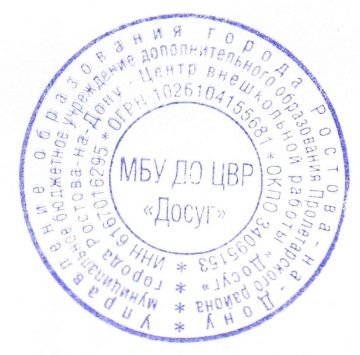 на заседании методсоветаПротокол № ____ от «____» ________ 20___ годаУтверждаюДиректор МБУ ДО ЦВР «Досуг» ____________ Чеметева М.С.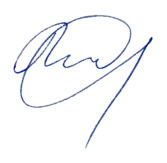 Приказ № ___ от «___» _____ 20__ года№п/п    Название разделов, темКолич.часоввсегоКолич.часовтеорияКолич.часовтеорияФормы аттестации (контроля)  1Знакомство с объединением, техника безопасности. Знакомство с традициями ЦВР. Игровая программа  «Я и театр».   8    4     4  Конкурсы, соревнования  2Диагностика: выявление интересов детей и уровень их артистических способностей.   4     4Начальная, промежуточная, заключительнаядиагностики(тестирование)  3Развивающие игры: -игры, для развития общей моторики;-игры, для развития интеллектуальных   способностей; -игры, для развития коммуникативных       навыков;  14   1,512,5Зачеты, конкурсы, соревнования,наблюдения  4Техника речи и культура общения:-   дыхательная гимнастика;-  артикуляционные упражнения;-  упражнения для силы звучания;-  творческие, лингвистические игры   25,5    322,5Зачеты, конкурсы, соревнования,наблюдения  5Ритмика и сценическое движение-  физические упражнения общего назначения;-  упражнения, для развития двигательных способностей.-  актерская пластика – сознательное управление движениями тела;- освобождение мышц;- характер движений    3,5   3,5Зачеты, конкурсы, соревнования,наблюдения  6Актёрское мастерство:-  театральные игры;-  этюды на воображаемую ситуацию;-  этюды по сказкам;-  действия с воображаемыми предметами.   16,5    0,5 16Беседа, опрос, наблюдение, прослушивание на репетициях  7     Театр и театральная культура:-  происхождение театрального искусства;-  театральная терминология;-  устройство зрительного зала и сцены;-  культура поведения в зрителя в театре;-необходимость всех театральных  профессий,  служб.     8    6      2 Беседа, опрос, презентация творческой работы8Работа над произведениями64,51054,5беседа, опрос, наблюдение, прослушивание на репетициях9Воспитательно-досуговые мероприятияпраздничные мероприятия, концерты,конкурсы14425119№п/п    Название разделов, темКолич.часоввсегоКолич.часовтеорияКолич.часовпрактикиФормы аттестации (контроля)Формы аттестации (контроля)  1 Знакомство с объединением, техника безопасности. Знакомство с традициями ЦВР. Игровая программа «Я  умею играть  (примеряем на себя разные роли)».1486Конкурсы, соревнованияКонкурсы, соревнования  2Диагностика: выявление интересов детей и уровень их артистических способностей.44Начальная, промежуточная, заключительнаядиагностики(тестирование)Начальная, промежуточная, заключительнаядиагностики(тестирование)  3Развивающие игры:-игры, для развития интеллектуальных   способностей; -игры, для развития коммуникативных       навыков;-театральные игры.162.513.5Зачеты, конкурсы, соревнования,наблюденияЗачеты, конкурсы, соревнования,наблюдения  4Техника речи и культура общения:-   опора дыхания и свобода звучания;-  дикция, улучшение звучания согласных;-  практическая работа над голосом;-  логика речи.29326Зачеты, конкурсы, соревнования,наблюденияЗачеты, конкурсы, соревнования,наблюдения  5Ритмика и сценическое движение-  физические телесные действия, темпоритм физического действия;-  непрерывность и прерывность движений;-  сценическое падение;-  речедвигательная координация.131,511,5Зачеты, конкурсы, соревнования,наблюдения  6Актёрское мастерство:-  вера в воображаемую ситуацию;-  произвольное внимание, наблюдательность, быстрота реакции;-  умение реагировать на команду, быстрота реакций.-  понятие о  «действии».20119Беседа, опрос, наблюдение, прослушивание на репетициях  7     Театр и театральная культура:-  отличие от других видов искусств;-  театральные жанры;-  пьеса – основа спектакля;-  спектакль – художественная целостность;1192Беседа, опрос, презентация творческой работы  8Работа над произведениями1092287беседа, опрос, наблюдение, прослушивание на репетициях9Воспитательно-досуговые  мероприятияпраздничные мероприятия, концерты,конкурсы21647169№п    № п/п    Название разделов, темКоличествочасоввсегоколичестчасов              теорияколичестчасовпрактикаФормы аттестации (контроля)  1Знакомство с объединением, техника безопасности. Знакомство с традициями ЦВР. Конкурсно-игровая программа  «Я знаю театральные профессии»14104Конкурсы, соревнования  2Диагностика: выявление интересов детей и уровень их артистических способностей.66Начальная, промежу-точная, заключите-льная  диагностики(тестирование)  3Развивающие игры:-игры, для интенсивного обучения; -игры  коммуникативно – лингвистические   (тренинг общения);-театральные творческие игры.16214Зачеты, конкурсы, соревнования,наблюдения  4Техника речи и культура общения:-   речевые тренинги – управление речевым аппаратом;-  диапазон голоса;-  чтение вслух;-  приёмы запоминания текстов.29326Зачеты, конкурсы, соревнования,наблюдения  5Ритмика и сценическое движение-  приемы сценической борьбы;-  походка, осанка, обращение с длинной юбкой;- пантомима и  эмоциональность движения.13112Зачеты, конкурсы, соревнования,наблюдения  6Актёрское мастерство:-  ассоциативное и образное мышление;-  оценка действий;-  действенный анализ роли;-  выразительные средства актера;-  мизансцена.20119Беседа, опрос, наблюдение, прослушивание  на репетициях  7     Театр и театральная культура:-  структура пьесы и спектакля;-  понятие интерпретации текста - пьесы-  особенности развития русского театра;-  западноевропейский театр;-  история костюма, прически, грима;-  театр и современность.1192Беседа, опрос, презентация творческой работы  8Работа над произведениями1072285беседа, опрос, наблюдение, прослушивание  на репетициях  9Воспитательно-досуговые  мероприятияпраздничные мероприятия, концерты,конкурсы21648168